Formato HAM-PP03: informe final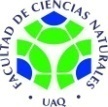 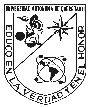 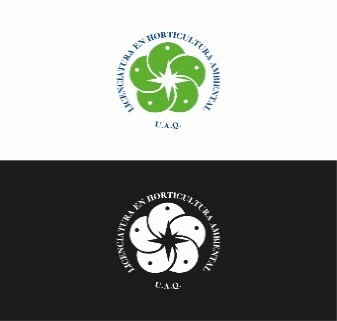 Versión: septiembre de 2021DATOS DE ALUMNOPrograma: HAM 11___  15___Nombre:Correo electrónico:Expediente:DATOS DE LA INSTITUCIÓN RECEPTORANombre de la institución receptora: Dirección:Teléfono:DATOS DEL CONTACTONombre:Correo: Teléfono: Informe final (elaborado por el alumno)Informe final (elaborado por el alumno)Informe final (elaborado por el alumno)Anexar 3-5 cuartillas del reporte de actividades.Anexar 3-5 cuartillas del reporte de actividades.Anexar 3-5 cuartillas del reporte de actividades.Nombre y firma del responsable Sello de la institución receptora               Nombre y firma del alumno 